Памяткамузыкального руководителя для родителей Музыкальное занятие – форма образовательной деятельности    детей, в ходе которой осуществляется систематическое,  целенаправленное и всестороннее воспитание дошкольников, формирование музыкальных способностей каждого ребенка.Музыкальное занятие включаетчередование различных видов музыкальной деятельности,таких как:ПЕНИЕ,МУЗЫКАЛЬНО-РИТМИЧЕСКИЕ ДВИЖЕНИЯ,ВОСПРИЯТИЕ МУЗЫКИ (слушание музыки),ИГРА НА ДЕТСКИХ МУЗЫКАЛЬНЫХ ИНСТРУМЕНТАХ,МУЗЫКАЛЬНЫЕ ИГРЫ,ТВОРЧЕСКИЕ ЗАДАНИЯ.   Занятия содействуют воспитанию многих положительных качеств       личности ребенка. Объединяют детей общими радостными,  эстетическими переживаниями, совместными действиями, учат  культуре поведения, требуют определенной сосредоточенности,      проявления умственных усилий, инициативы и творчества.Что необходимо ребенку на музыкальном занятии:               ДЕВОЧКИ:                                                 МАЛЬЧИКИ:             ♪ Футболка                                                 ♪ Футболка             ♪ Юбочка                                                     ♪  Шорты             ♪ Носочки                                                   ♪ Носочки             ♪ Балетки                                                    ♪ БалеткиС уважением,музыкальный руководитель Зайкова Ирина Васильевна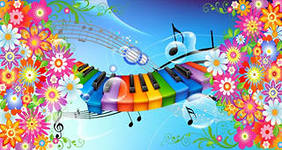 